Veterans Application to Participate in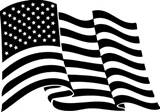 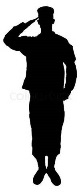 Homeless Court at the 2022Southeastern Michigan Veterans Stand DownDate:		___________________, 2022Name:		 _____________________________________________________________________________		(First)				(Middle)				(Last)Address:	_____________________________________________________________________________		(Street address)                                                                                         Apt/Room Number		_____________________________________________________________________________		(City)									Zip codeTelephone number:	_______________________________________________			(Area code)Social Security Number:	________________________________________DOB:	________________________________________Branch of service_________________________________ Dates of service ___________ to  ______________Type of Discharge_____________________________________Detroit Misdemeanor Offense_________________________________________________________________*The 36th District Court does not handle parking violations. Any inquiries concerning your parking should be addressed to:Parking Bureau1600 W. LafayetteDetroit, MI 48216313-963-9630Monday – Friday 9am-5pm	I agree to have my Application to Participate in the Southeastern Michigan Veterans Stand Down Court on September 20, 2022, be released to the Michigan 36th District Court and to Detroit VA Health center. I understand that my application will also be released to 36th District Court Probation Department where my Detroit misdemeanor case(s) will be researched to determine eligibility to participate in Stand Down Court. I further understand my application will be released to the Detroit VA Healthcare Center to verify my Veteran Status.	I understand that the Detroit VA Healthcare Center is only responsible for the referral to 36th District Court and has no authority over the decision to accept or decline legal assistance or over the legal assistance provided.The applicant must bring his DD 214 to his court date.  The applicant cannot have a DD 256 or a DD 257. The applicant must have received an Honorable Discharge (HD) or Discharge Under Honorable Conditions (UHC).	This form will be accompanied by a Release of Information Form between the Detroit VA Healthcare Center and 36th District Court to be signed by applicantThe Veteran’s Stand Down Court will be held at 36th District Court, 421 Madison Ave, Detroit, MI on September 20, 2022 at  8:30 AM  All participants must follow the court guidelines as to the  covid requirement of masks being worn in the building._________________________________________________			________________________, 2022Participant Signature								Date*****************************************************************************It has been verified by the Veteran’s Justice Outreach Coordinator as to the following:Circle only one answer for each question:Applicant has received a DD 256:    YES    or     NOApplicant has received a DD 257:    YES    or     NOApplicant has received and HD:       YES    or     NO                Applicant has received an UHC:     YES      or    NO_______________________________________________    Date_________________,2022Veterans Justice Outreach Coordinator Signature